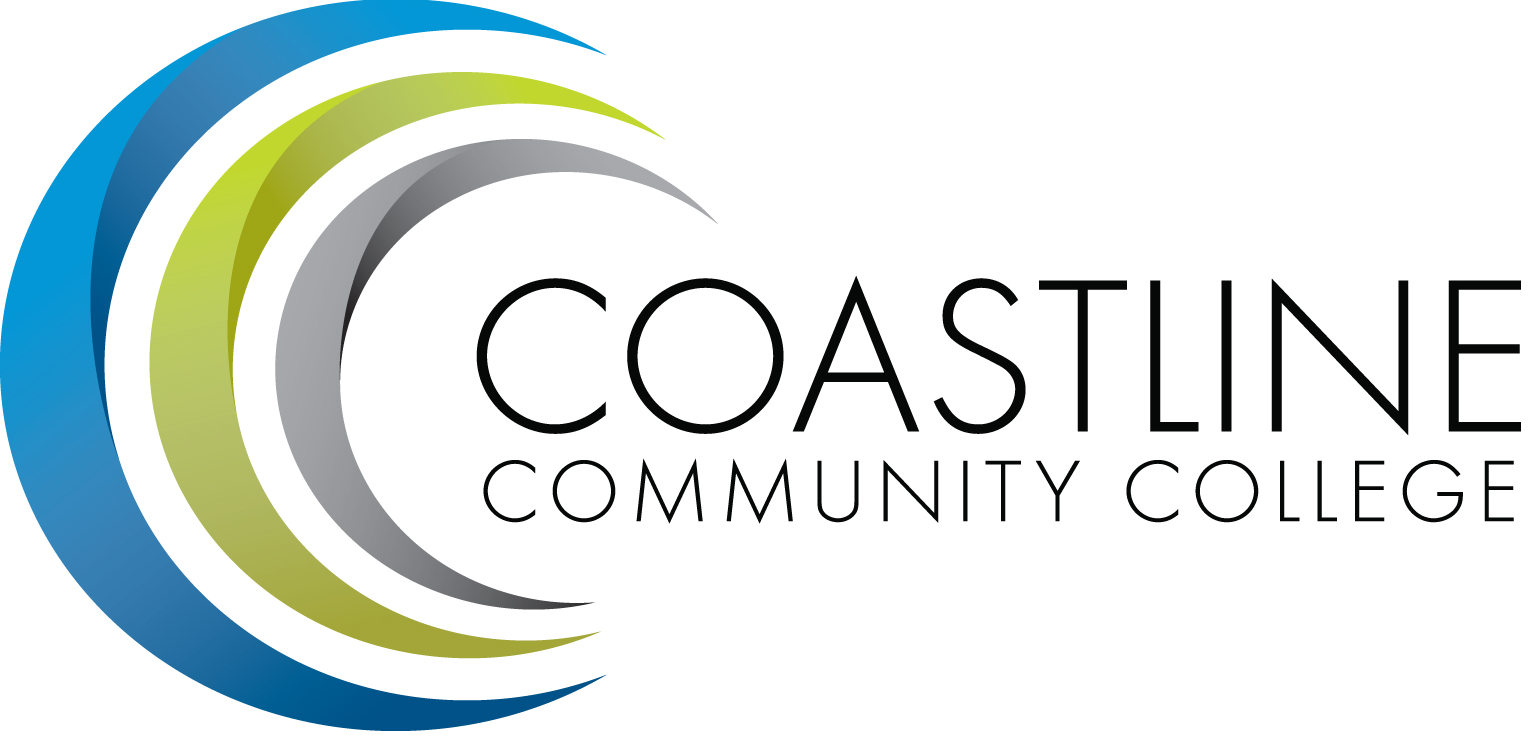 CALL TO ORDER Roll CallWelcome Adoption of Agenda Approval of Minutes: April 15, 2015 and May 6, 2015 DISCUSSION ITEMS2.1 Graduation Request						R. Miyashiro2.2 Educational Master Plan						A. Zentner3.    ACION ITEMS       3.1 Enrollment Management Task Force					V. Rodriguez    4.    SPECIAL REPORTS/UPDATES       4.1 Financial Aid Audit						V. Rodriguez5.     STANDING REPORTS 5.1 Accreditation							V. Rodriguez5.2 Budget Committee						R. Lockwood5.3 Program Review							A. Zentner5.4 Grants								D. Aistrich5.5 President’s Report							L. Adrian5.6 Wing Reports							V. Rodriguez, C. Nguyen, R. Miyashiro5.7 College Council							V. Rodriguez5.8 Facilities								C. Nguyen5.9 Contract Education 						J. Groot5.10 Student Success Committee					D. Pittaway5.11 Other Committees						Committee6. ANNOUNCEMENTS (1-2 minutes per)7.  ADJOURNMENT